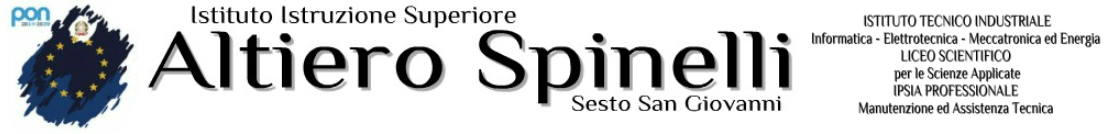 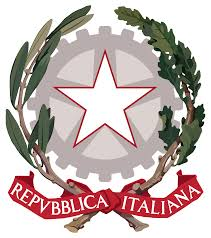 via G. Leopardi, 132 – 20099 Sesto San GiovanniSez. agg. I.P.S.I.A. “Carlo Molaschi” - Via Mazzini, 30 Cusano Milaninosito web: www.iisaltierospinelli.it  mail: miis008006@iisaltierospinelli.it -    (PEC) miis008006@pec.istruzione.it 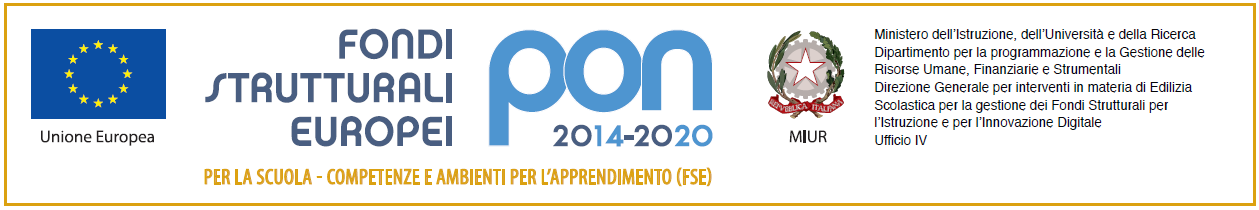 AL DIRIGENTE SCOLASTICOdell’ IIS “A. Spinelli”di Sesto San GiovanniOggetto: DOMANDA DI PARTECIPAZIONE PER LA SELEZIONE INTERNA DI FACILITATORE - REFERENTE ALLA VALUTAZIONEFondi Strutturali Europei – Programma Operativo Nazionale - Titolo progetto​: Supporti didattici per gli studenti - Codice Identificativo progetto​: 10.2.2A-FSEPON-LO-2020-256Il/La sottoscritto/aCOGNOME: ________________________________________________________________NOME: ____________________________________________________________________CODICE FISCALE: __________________________________________________________DATA DI NASCITA: _________________________________________________________LUOGO DI NASCITA: ______________________________________ PROVINCIA: ______COMUNE DI RESIDENZA: _________________________________ CAP________PROVINCIA________________________________________________________________VIA _________________________________________________________________N°_______TELEFONO____________________________________________________________________E-MAIL____________________________________________________________________TITOLO DI STUDIOLAUREA (SPECIFICARE) __________________________________________________CHIEDE di essere ammesso/a alla procedura di selezione di cui all’oggetto e di essere inserito/a nella graduatoria di:󠆯  FACILITATORE  REFERENTE DELLA VALUTAZIONE per le attività del PON FSE Titolo progetto​: Supporti didattici per gli studenti–Codice Identificativo progetto​: 10.2.2A-FSEPON-LO-2020A tal fine, valendosi delle disposizioni di cui all'art. 46 del DPR 28/12/2000 n. 445, consapevoledelle sanzioni stabilite per le false attestazioni e mendaci dichiarazioni, previste dal Codice Penale e dalle Leggi speciali in materia e preso atto delle tematiche proposte nei percorsi formativi DICHIARASotto la personale responsabilità di:- essere in possesso della cittadinanza italiana o di uno degli Stati membri dell’Unione europea;- godere dei diritti civili e politici;- non aver riportato condanne penali e non essere destinatario di provvedimenti che riguardano l’applicazione di misure di prevenzione, di decisioni civili e di provvedimenti amministrativi iscritti nel casellario giudiziale;- essere a conoscenza di non essere sottoposto a procedimenti penali;- essere in possesso dei requisiti essenziali previsti del presente avviso;- aver preso visione dell’Avviso e di approvarne senza riserva ogni contenuto;- di essere consapevole che può anche non ricevere alcun incarico/contratto;- di possedere titoli e competenze specifiche più adeguate a trattare i percorsi formativi scelti.Dichiarazione di insussistenza di incompatibilità- di non trovarsi in nessuna delle condizioni di incompatibilità previste dalle Disposizioni e Istruzioni per l’attuazione delle iniziative cofinanziate dai Fondi Strutturali europei 2014/2020, in particolare di:- di non essere parente o affine entro il quarto grado del legale rappresentante dell'Istituto e di altro personale che ha preso parte alla predisposizione del bando di reclutamento, alla comparazione dei curricula degli astanti e alla stesura delle graduatorie dei candidati.Come previsto dall’Avviso, allega:- copia di un documento di identità valido;- Curriculum Vitae in formato europeo con indicati i riferimenti dei titoli.Dichiara, inoltre:- di conoscere e saper usare la piattaforma on line “Gestione Programmazione Unitaria GPU”- di conoscere e di accettare le seguenti condizioni:Partecipare, su esplicito invito del Dirigente, alle riunioni di organizzazione del lavoro per fornire e/o ricevere informazioni utili ad ottimizzare lo svolgimento delle attività;Concorrere alla definizione della programmazione didattica delle attività ed alla definizione dei test di valutazione della stessa;Concorrere alla scelta del materiale didattico o predisporre apposite dispense di supporto all’attività didattica;Concorrere, nella misura prevista dagli appositi regolamenti, alla registrazione delle informazioni riguardanti le attività svolte in aula e la valutazione delle stesse sulla piattaforma ministeriale per la gestione dei progetti;Redigere e consegnare, a fine attività, su apposito modello, la relazione sul lavoro svolto.Elegge come domicilio per le comunicazioni relative alla selezione:󠆯 𑂽La propria residenza 𑂽 altro domicilio: ________________________________________________________Il/la sottoscritto/a con la presente, ai sensi degli articoli 13 e 23 del D.Lgs. 196/2003 (di seguito indicato come “Codice Privacy”) e successive modificazioni ed integrazioni,                                                                  AUTORIZZAal trattamento, anche con l’ausilio di mezzi informatici e telematici, dei dati personali forniti dal sottoscritto; prende inoltre atto che, ai sensi del “Codice Privacy”, titolare del trattamento dei dati è l’Istituto sopra citato e che il sottoscritto potrà esercitare, in qualunque momento, tutti i diritti di accesso ai propri dati personali previsti dall’art. 7 del “Codice Privacy”, verificarne l’esattezza, richiedere eventuali integrazioni, modifiche e/o la cancellazione, nonché l’opposizione al trattamento degli stessi).Luogo e Data ___________________________Firma ___________________________Allegato A Criteri per l’individuazione Personale interno Progetti PON FSE  19146 del 06/07/2020 - FSE - Supporto per libri di testo e kit scolastici per secondarie di I e II gradoAllegato B:  Curriculum vitae formato europeoAllegato CSCHEDA VALUTAZIONE TITOLI COGNOME E NOME                                                                .............................li………/……….../……………. 											Firma   TITOLI VALUTABILI FACILITATORE - REFERENTE PER LA VALUTAZIONETITOLI VALUTABILI FACILITATORE - REFERENTE PER LA VALUTAZIONETITOLI CULTURALIPuntiLaurea specifica (quadriennale/specialistica/magistrale)Punti 7Laurea triennale specificaPunti 5Diploma di scuola secondaria di 2° grado specifico (se non in possesso di laurea)Punti 1Dottorato di ricerca (specifico nel settore)Punti 3Abilitazioni– specializzazioni– master – corsi di perfezionamento (specifici nel settore)Punti 2 x ogni titoloMax 10 p.Qualifiche nel settore richiestoPunti 2 x ogniqualifica Max 6Attestati specifici: seminari – convegni -- corsi di formazione (specifici nel settore)Punti 1 x ogni titoloMax 6Pubblicazioni pertinenti le attività previstePunti 1 x ogni pubblicazioneMax 3Articoli e stampe relative al settore su riviste specializzatePunti 1 x ogniarticolo Max 2Lavori originali – prodotti multimediali – software specifici – ricerche (solo sepertinenti all’incarico)Punti 1 x ogni lavoro Max 3ESPERIENZE PROFESSIONALIPuntiEsperienze di docenza universitaria nel settore di pertinenzaPunti 2 x ogniesperienza Max 6Esperienze significative nella realizzazione di progetti PON/POR/IFTS pertinenti all’incarico richiesto ...(attività di docenza, tutoraggio, facilitatore, monitoraggio evalutazione…)Punti 2 x ogni esperienza pertinenteMax 16Servizio presso pubbliche amministrazioni, compresa attività di docenza se attinente all’incarico richiestoPunti 2 x ogni anno Punti 1 x semestreMax 14 p.Possesso di certificazioni informatichePunti 3Altre Esperienze professionali afferenti la tipologia di interventoPunti 2Max 6Collaborazioni volontarie pertinenti all’incarico richiestoPunti 1VALUTAZIONEVALUTAZIONEVALUTAZIONETITOLI CULTURALIA CURA DELL’INTERESSATOA  CURA DELLACOMMISSIONELaurea specifica (quadriennale/specialistica/magistrale)Punti 7Laurea triennale specificaPunti 5Diploma di scuola secondaria di 2° gradospecific (se non in possesso di laurea) Punti 1Dottorato di ricerca (specifico nel settore)Punti 3Abilitazioni– specializzazioni– master – corsi di perfezionamento (specifici nel settore)Punti 2 x ogni titolo Max 10 pQualifiche nel settore richiestoPunti 2 x ogni qualifica Max 6Attestati specifici: seminari – convegni -- corsi di formazione (specifici nel settore)Punti 1 x ogni titolo Max 6Pubblicazioni pertinenti le attività previstePunti 1 x ogni pubblicazione Max 3Articoli e stampe relative al settore su riviste specializzatePunti 1 x ogni articolo Max 2Lavori originali – prodotti multimediali– software specifici – ricerche (solo se pertinenti all’incarico )Punti 1 x ogni lavoro Max 3PUNTEGGIO TOTALEESPERIENZE PROFESSIONALIEsperienze di docenza universitaria nel settore di pertinenzaPunti 2 x ogni esperienza Max 6Esperienze significative nella realizzazione di progetti PON/POR/IFTS pertinenti all’incarico richiesto ...(attività di docenza, tutoraggio, facilitatore,monitoraggio e valutazione…) Punti 2 x ogni esperienza pertinente Max 16Servizio presso pubbliche amministrazioni, compresa attività di docenza se attinente all’incarico richiesto Punti 2 x ogni annopunti 1 x semesrre Max 14 p.Possesso di certificazioni informatiche Punti 3Altre Esperienze professionali afferenti la tipologia di interventoPunti 2Max 6Collaborazioni volontarie pertinenti all’incarico richiestoPunti 1PUNTEGGIO TOTALE